NOT: Bu form Anabilim Dalı Başkanlığı üst yazı ekinde word formatında enstitüye ulaştırılmalıdır.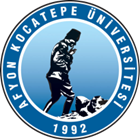 T.C.AFYON KOCATEPE ÜNİVERSİTESİSOSYAL BİLİMLER ENSTİTÜSÜT.C.AFYON KOCATEPE ÜNİVERSİTESİSOSYAL BİLİMLER ENSTİTÜSÜT.C.AFYON KOCATEPE ÜNİVERSİTESİSOSYAL BİLİMLER ENSTİTÜSÜT.C.AFYON KOCATEPE ÜNİVERSİTESİSOSYAL BİLİMLER ENSTİTÜSÜ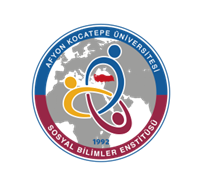 2022-2023 EĞİTİM-ÖGRETİM YILI BAHAR YARIYILI TEMEL İSLAM BİLİMLERİ ANABİLİM DALI HAFTALIK DERS PROGRAMIYÜKSEK LİSANS2022-2023 EĞİTİM-ÖGRETİM YILI BAHAR YARIYILI TEMEL İSLAM BİLİMLERİ ANABİLİM DALI HAFTALIK DERS PROGRAMIYÜKSEK LİSANS2022-2023 EĞİTİM-ÖGRETİM YILI BAHAR YARIYILI TEMEL İSLAM BİLİMLERİ ANABİLİM DALI HAFTALIK DERS PROGRAMIYÜKSEK LİSANS2022-2023 EĞİTİM-ÖGRETİM YILI BAHAR YARIYILI TEMEL İSLAM BİLİMLERİ ANABİLİM DALI HAFTALIK DERS PROGRAMIYÜKSEK LİSANS2022-2023 EĞİTİM-ÖGRETİM YILI BAHAR YARIYILI TEMEL İSLAM BİLİMLERİ ANABİLİM DALI HAFTALIK DERS PROGRAMIYÜKSEK LİSANS2022-2023 EĞİTİM-ÖGRETİM YILI BAHAR YARIYILI TEMEL İSLAM BİLİMLERİ ANABİLİM DALI HAFTALIK DERS PROGRAMIYÜKSEK LİSANS2022-2023 EĞİTİM-ÖGRETİM YILI BAHAR YARIYILI TEMEL İSLAM BİLİMLERİ ANABİLİM DALI HAFTALIK DERS PROGRAMIYÜKSEK LİSANS2022-2023 EĞİTİM-ÖGRETİM YILI BAHAR YARIYILI TEMEL İSLAM BİLİMLERİ ANABİLİM DALI HAFTALIK DERS PROGRAMIYÜKSEK LİSANS         GÜNLER         GÜNLER         GÜNLER         GÜNLER         GÜNLER         GÜNLER         GÜNLER         GÜNLERSaatPazartesiPazartesiPazartesiSalıSalıSalıSalı08:30TASAVVUFUN MÜESSESELERİ DOÇ.DR.ORHAN MUSAHANLICANLITASAVVUFUN MÜESSESELERİ DOÇ.DR.ORHAN MUSAHANLICANLIKUR'AN TARİHİDR.ÖGR.MUSA AKPINARFORUMDİRÂYET’ÜL-HADİS İLİMLERİ VE LİTERATÜRÜDR.ÖĞR.FAİK AKCAOĞLUFORUMDİRÂYET’ÜL-HADİS İLİMLERİ VE LİTERATÜRÜDR.ÖĞR.FAİK AKCAOĞLUFORUMMUKAYESELİ MODERN FIKIH METİNLERİ DR.ÖĞR.FARUK EMRAH ORUÇCANLI09:30TASAVVUFUN MÜESSESELERİ DOÇ.DR.ORHAN MUSAHANLICANLITASAVVUFUN MÜESSESELERİ DOÇ.DR.ORHAN MUSAHANLICANLIKUR'AN TARİHİDR.ÖGR.MUSA AKPINARCANLIDİRÂYET’ÜL-HADİS İLİMLERİ VE LİTERATÜRÜDR.ÖĞR.FAİK AKCAOĞLUFORUMDİRÂYET’ÜL-HADİS İLİMLERİ VE LİTERATÜRÜDR.ÖĞR.FAİK AKCAOĞLUFORUMMUKAYESELİ MODERN FIKIH METİNLERİ DR.ÖĞR.FARUK EMRAH ORUÇCANLI10:30TASAVVUFUN MÜESSESELERİ DOÇ.DR.ORHAN MUSAHANLIFORUMTASAVVUFUN MÜESSESELERİ DOÇ.DR.ORHAN MUSAHANLIFORUMKUR'AN TARİHİDR.ÖGR.MUSA AKPINARFORUMDİRÂYET’ÜL-HADİS İLİMLERİ VE LİTERATÜRÜDR.ÖĞR.FAİK AKCAOĞLUCANLIDİRÂYET’ÜL-HADİS İLİMLERİ VE LİTERATÜRÜDR.ÖĞR.FAİK AKCAOĞLUCANLIMUKAYESELİ MODERN FIKIH METİNLERİ DR.ÖĞR.FARUK EMRAH ORUÇCANLI11:30TASAVVUFUN BİR İLİM OLARAK OLUŞUM SÜRECİDOÇ.DR.ORHAN MUSAHANLICANLITASAVVUFUN BİR İLİM OLARAK OLUŞUM SÜRECİDOÇ.DR.ORHAN MUSAHANLICANLIAHKAMU’L-KUR’AN VE LİTERATÜRÜ DR.ÖĞR.FATİH ÖZAKTANCANLI13:00TASAVVUFUN BİR İLİM OLARAK OLUŞUM SÜRECİDOÇ.DR.ORHAN MUSAHANLICANLITASAVVUFUN BİR İLİM OLARAK OLUŞUM SÜRECİDOÇ.DR.ORHAN MUSAHANLICANLIİSLAM HUKUK LİTERATÜRÜDR.ÖĞR.FARUK EMRAH ORUÇCANLIAHKAMU’L-KUR’AN VE LİTERATÜRÜ DR.ÖĞR.FATİH ÖZAKTANFORUM14:00TASAVVUFUN BİR İLİM OLARAK OLUŞUM SÜRECİDOÇ.DR.ORHAN MUSAHANLIFORUMTASAVVUFUN BİR İLİM OLARAK OLUŞUM SÜRECİDOÇ.DR.ORHAN MUSAHANLIFORUMİSLAM HUKUK LİTERATÜRÜDR.ÖĞR.FARUK EMRAH ORUÇCANLIAHKAMU’L-KUR’AN VE LİTERATÜRÜ DR.ÖĞR.FATİH ÖZAKTANFORUM15:00İSLAM HUKUK LİTERATÜRÜDR.ÖĞR.FARUK EMRAH ORUÇCANLICUMHURİYET DÖNEMİ TEFSİR VE MEALDOÇ.DR.ERCAN ŞENFORUM16:00CUMHURİYET DÖNEMİ TEFSİR VE MEALDOÇ.DR.ERCAN ŞENCANLI17:00CUMHURİYET DÖNEMİ TEFSİR VE MEALDOÇ.DR.ERCAN ŞENFORUMT.C.AFYON KOCATEPE ÜNİVERSİTESİSOSYAL BİLİMLER ENSTİTÜSÜT.C.AFYON KOCATEPE ÜNİVERSİTESİSOSYAL BİLİMLER ENSTİTÜSÜT.C.AFYON KOCATEPE ÜNİVERSİTESİSOSYAL BİLİMLER ENSTİTÜSÜT.C.AFYON KOCATEPE ÜNİVERSİTESİSOSYAL BİLİMLER ENSTİTÜSÜ2022-2023 EĞİTİM-ÖGRETİM YILI BAHAR YARIYILI TEMEL İSLAM BİLİMLERİ ANABİLİM DALI HAFTALIK DERS PROGRAMIYÜKSEK LİSANS2022-2023 EĞİTİM-ÖGRETİM YILI BAHAR YARIYILI TEMEL İSLAM BİLİMLERİ ANABİLİM DALI HAFTALIK DERS PROGRAMIYÜKSEK LİSANS2022-2023 EĞİTİM-ÖGRETİM YILI BAHAR YARIYILI TEMEL İSLAM BİLİMLERİ ANABİLİM DALI HAFTALIK DERS PROGRAMIYÜKSEK LİSANS2022-2023 EĞİTİM-ÖGRETİM YILI BAHAR YARIYILI TEMEL İSLAM BİLİMLERİ ANABİLİM DALI HAFTALIK DERS PROGRAMIYÜKSEK LİSANS2022-2023 EĞİTİM-ÖGRETİM YILI BAHAR YARIYILI TEMEL İSLAM BİLİMLERİ ANABİLİM DALI HAFTALIK DERS PROGRAMIYÜKSEK LİSANS2022-2023 EĞİTİM-ÖGRETİM YILI BAHAR YARIYILI TEMEL İSLAM BİLİMLERİ ANABİLİM DALI HAFTALIK DERS PROGRAMIYÜKSEK LİSANS2022-2023 EĞİTİM-ÖGRETİM YILI BAHAR YARIYILI TEMEL İSLAM BİLİMLERİ ANABİLİM DALI HAFTALIK DERS PROGRAMIYÜKSEK LİSANS2022-2023 EĞİTİM-ÖGRETİM YILI BAHAR YARIYILI TEMEL İSLAM BİLİMLERİ ANABİLİM DALI HAFTALIK DERS PROGRAMIYÜKSEK LİSANS         GÜNLER         GÜNLER         GÜNLER         GÜNLER         GÜNLER         GÜNLER         GÜNLER         GÜNLERSaatSalıSalıÇarşambaÇarşambaÇarşambaÇarşambaPerşembe08:30BELÂGAT METİNLERİ DR.ÖĞR.ZEKERİYA KASAPCANLIBELÂGAT METİNLERİ DR.ÖĞR.ZEKERİYA KASAPCANLIHADİS TEFSİR İLİŞKİSİDR.ÖGR.MUSTAFA YASİN AKBAŞFORUM09:30BELÂGAT METİNLERİ DR.ÖĞR.ZEKERİYA KASAPCANLIBELÂGAT METİNLERİ DR.ÖĞR.ZEKERİYA KASAPCANLIHADİS TEFSİR İLİŞKİSİDR.ÖGR.MUSTAFA YASİN AKBAŞCANLIARAP DİLİ ARAŞTIRMA YÖNTEMLERİDR.ÖĞR.EMİN UZCANLI10:30BELÂGAT METİNLERİ DR.ÖĞR.ZEKERİYA KASAPCANLIBELÂGAT METİNLERİ DR.ÖĞR.ZEKERİYA KASAPCANLIYENİ İLMİ KELAM ÇALIŞMALARI DOÇ.DR.MÜCTEBA ALTINDAŞCANLIHADİS TEFSİR İLİŞKİSİDR.ÖGR.MUSTAFA YASİN AKBAŞFORUMARAP DİLİ ARAŞTIRMA YÖNTEMLERİDR.ÖĞR.EMİN UZCANLI11:30YENİ İLMİ KELAM ÇALIŞMALARI DOÇ.DR.MÜCTEBA ALTINDAŞCANLIARAP DİLİ ARAŞTIRMA YÖNTEMLERİDR.ÖĞR.EMİN UZCANLI13:00YENİ İLMİ KELAM ÇALIŞMALARI DOÇ.DR.MÜCTEBA ALTINDAŞFORUMİSLAM HUKUKUNUN GENEL PRENSİPLERİ DR.MÜNİR YAŞAR KAYACANLIİSLAM HUKUKUNUN GENEL PRENSİPLERİ DR.MÜNİR YAŞAR KAYACANLI14:00HADİS-TASAVVUF İLİŞKİSİ DOÇ.DR.AHMET EMİN SEYHANFORUMİSLAM HUKUKUNUN GENEL PRENSİPLERİ DR.MÜNİR YAŞAR KAYACANLIİSLAM HUKUKUNUN GENEL PRENSİPLERİ DR.MÜNİR YAŞAR KAYACANLISİSTEMATİK KELAM DR.ÖGR.ERSAN ÖZTENCANLI15:00HADİS-TASAVVUF İLİŞKİSİ DOÇ.DR.AHMET EMİN SEYHANCANLIİSLAM HUKUKUNUN GENEL PRENSİPLERİ DR.MÜNİR YAŞAR KAYACANLIİSLAM HUKUKUNUN GENEL PRENSİPLERİ DR.MÜNİR YAŞAR KAYACANLISİSTEMATİK KELAM DR.ÖGR.ERSAN ÖZTENFORUM16:00HADİS-TASAVVUF İLİŞKİSİ DOÇ.DR.AHMET EMİN SEYHANFORUMSİSTEMATİK KELAMDR.ÖGR.ERSAN ÖZTENFORUM17:00T.C.AFYON KOCATEPE ÜNİVERSİTESİSOSYAL BİLİMLER ENSTİTÜSÜT.C.AFYON KOCATEPE ÜNİVERSİTESİSOSYAL BİLİMLER ENSTİTÜSÜT.C.AFYON KOCATEPE ÜNİVERSİTESİSOSYAL BİLİMLER ENSTİTÜSÜT.C.AFYON KOCATEPE ÜNİVERSİTESİSOSYAL BİLİMLER ENSTİTÜSÜ2022-2023 EĞİTİM-ÖGRETİM YILI BAHAR YARIYILI TEMEL İSLAM BİLİMLERİ ANABİLİM DALI HAFTALIK DERS PROGRAMIYÜKSEK LİSANS2022-2023 EĞİTİM-ÖGRETİM YILI BAHAR YARIYILI TEMEL İSLAM BİLİMLERİ ANABİLİM DALI HAFTALIK DERS PROGRAMIYÜKSEK LİSANS2022-2023 EĞİTİM-ÖGRETİM YILI BAHAR YARIYILI TEMEL İSLAM BİLİMLERİ ANABİLİM DALI HAFTALIK DERS PROGRAMIYÜKSEK LİSANS2022-2023 EĞİTİM-ÖGRETİM YILI BAHAR YARIYILI TEMEL İSLAM BİLİMLERİ ANABİLİM DALI HAFTALIK DERS PROGRAMIYÜKSEK LİSANS2022-2023 EĞİTİM-ÖGRETİM YILI BAHAR YARIYILI TEMEL İSLAM BİLİMLERİ ANABİLİM DALI HAFTALIK DERS PROGRAMIYÜKSEK LİSANS2022-2023 EĞİTİM-ÖGRETİM YILI BAHAR YARIYILI TEMEL İSLAM BİLİMLERİ ANABİLİM DALI HAFTALIK DERS PROGRAMIYÜKSEK LİSANS2022-2023 EĞİTİM-ÖGRETİM YILI BAHAR YARIYILI TEMEL İSLAM BİLİMLERİ ANABİLİM DALI HAFTALIK DERS PROGRAMIYÜKSEK LİSANS2022-2023 EĞİTİM-ÖGRETİM YILI BAHAR YARIYILI TEMEL İSLAM BİLİMLERİ ANABİLİM DALI HAFTALIK DERS PROGRAMIYÜKSEK LİSANS         GÜNLER         GÜNLER         GÜNLER         GÜNLER         GÜNLER         GÜNLER         GÜNLER         GÜNLERSaatPerşembePerşembePerşembeCuma08:30MATURİDİ KELAMIDOÇ.DR.MÜCTEBA ALTINDAŞCANLIMATURİDİ KELAMIDOÇ.DR.MÜCTEBA ALTINDAŞCANLI09:30MATURİDİ KELAMIDOÇ.DR.MÜCTEBA ALTINDAŞCANLIMATURİDİ KELAMIDOÇ.DR.MÜCTEBA ALTINDAŞCANLI10:30MATURİDİ KELAMIDOÇ.DR.MÜCTEBA ALTINDAŞFORUMMATURİDİ KELAMIDOÇ.DR.MÜCTEBA ALTINDAŞFORUMHADİS-KELAM İLİŞKİSİDR.ÖGR.ARİF ALKANCANLI11:30TEFSİR TARİHİ VE TEFSİR TARİHİ YAZICILIĞIDR. ÖĞR. HASAN HÜSEYİN HAVUZCANLITEFSİR TARİHİ VE TEFSİR TARİHİ YAZICILIĞIDR. ÖĞR. HASAN HÜSEYİN HAVUZCANLIHADİS-KELAM İLİŞKİSİDR.ÖGR.ARİF ALKANFORUM13:00TEFSİR TARİHİ VE TEFSİR TARİHİ YAZICILIĞIDR. ÖĞR. HASAN HÜSEYİN HAVUZFORUMTEFSİR TARİHİ VE TEFSİR TARİHİ YAZICILIĞIDR. ÖĞR. HASAN HÜSEYİN HAVUZFORUMHADİS-KELAM İLİŞKİSİDR.ÖGR.ARİF ALKANFORUM14:00TEFSİR TARİHİ VE TEFSİR TARİHİ YAZICILIĞIDR. ÖĞR. HASAN HÜSEYİN HAVUZFORUMTEFSİR TARİHİ VE TEFSİR TARİHİ YAZICILIĞIDR. ÖĞR. HASAN HÜSEYİN HAVUZFORUMHADİS PROBLEMLERİ DOÇ.DR.AHMET EMİN SEYHANCANLI15:00HADİS PROBLEMLERİ DOÇ.DR.AHMET EMİN SEYHANFORUM16:00HADİS PROBLEMLERİ DOÇ.DR.AHMET EMİN SEYHANFORUM17:00